Gerrardstown Presbyterian Church Sunday Worship 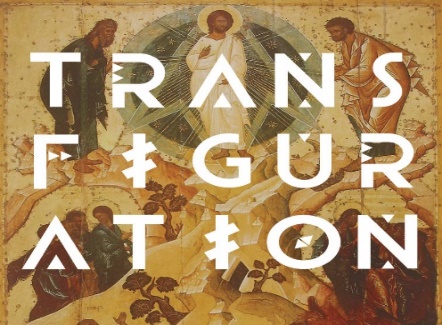 March 3, 2019 Transfiguration Sunday ~We Gather and Greet~Greeting and PreludeWelcome and Announcements, Joys and Concerns of the Church –-Please sign the red Friendship pad in the pew and pass along to others.Gathering Song: # 286 Breath on Me Breath of God vs.4Opening Prayer*Call to Worship (NRS Psalm 100:1-5)One: Make a joyful noise to the LORD, all the earth. All: Worship the LORD with gladness; come into his presence with singing.One: Know that the LORD is God. All: It is he that made us, and we are his; we are his people, and the sheep of his pasture.One: Enter his gates with thanksgiving, and his courts with praise. Give thanks to him, bless his name.All: For the LORD is good; his steadfast love endures forever, and his faithfulness to all generations.*Hymn of Praise: #386 Come, Worship God~We Confess our Sin and Receive Pardon~Call to Reconciliation: Let us join together in our unison Prayer of Confession:Prayer of Confession: (Unison)  Loving and Timeless God, we find we haven’t enough time. We rush about, stress and fret, and somehow find we’ve left you out of our calendar, with no time to rest in your presence. We need your help .… (silent prayer)Assurance of Pardon: One: Jesus said, ‘Come to me all you are weary and carrying heavy burdens and I will give you rest.” (Unison)  In Jesus Christ we find solace and rest, forgiveness, and freedom, to live a new life of love in his presence, in the Kingdom of God. *Gloria Patri #581~We Hear a Word from the Lord~Anthem	Lily of the Valley        	 GPC Music TeamChildren’s Message Hymn of Meditation  #465 What a Friend We Have In JesusPrayer of Illumination First Scripture passage: Ex.  33:12-23 NRSLeader: The Word of the Lord.Congregation: Thanks be to God.Second Scripture Passage: Luke 9:28-36; Luke10:38-42 NRSSermon: The Kingdom of Love…Quality Time ~We Respond in Joyful Service~Prayers of Intercession and Lord’s Prayer p.35Call to OfferingOffertory  *Doxology #606*Prayer of Thanksgiving *Affirmation of Faith The Apostle’s Creed p.35~We Go Forth to Serve~*Hymn of Trust: #835 Just a Closer Walk with Thee*Charge and Benediction*Benediction Response: God of sleep and God of slumber, help us not be late we ask. Changing clocks one forward number, may we not forget this task. Choir directors, preachers, teachers, All will bless your holy name, if to Sunday church on time we camePostludeJessica Grubb, Lay LeaderBeverly Hughes, OrganistRev. Karen Greenawalt, Pastor*You are invited to stand                                                    Welcome to Gerrardstown Presbyterian Church. We are glad you are here! If you are a first time guest, we have a gift bag just for you in the window by the front door. Please also fill out the Red Friendship pads in the pew. If you are a returning worshiper, we invite you to prayerfully consider GPC as a place to continue to grow your faith through active membership and discipleship. For more information please talk to Pastor Karen or make a note on the Red Friendship pad.Children are a vital part of our congregation. Each Sunday morning we offer Sunday school at 9:45am downstairs, a Children’s Message in worship and Children’s Church downstairs after the Children’s Message. Child care is also available in the nursery downstairs for all those 2 years and younger.GPC Vision Statement: We are followers of Jesus who make disciples by loving, sharing, serving, praying and believing.Upcoming Events- Mark your CalendarsSunday mornings 9:45am Coffee and Conversations – Paul, a Biography by NT Wright. Join us in the Gathering Room (the room directly behind the Sanctuary)Children’s Ministry team meets after worship todayEastern Panhandle Mission Community Ash Wed. Service 7pm at Falling Waters Presbyterian Church -2928 Hammonds Mill Rd, Hedgesville, WV 25427Tuesday March 26 Free Community Dinner in the Hall 4:30-6:30pm (Fellowship Hall is located down the side walk past the parking lot, just past the  2 story white house (Manse). There is a sign that says Fellowship Hall in the front of the Hall.)HELP! If you know anyone in need of help with addiction or mental illness, WV has a 24 hour hotline 1-844-HELP4WV. The Suicide Prevention Lifeline number is 1-800-273-8255. If you know anyone who is having trouble paying a light bill, rent or needs mortgage help and other social services can be found by calling 211.To contact Pastor Karen please call the church office 304-229-2316, her cell 407-619-2821. The church email is gerrardstpc@gmail.com , Like us on Facebook at Gerrardstown Presbyterian Church Life. Webpage  http://gerrardstownpc.com/